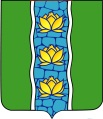 АДМИНИСТРАЦИЯ КУВШИНОВСКОГО РАЙОНАР А С П О Р Я Ж Е Н И Е05.06.2017 г.                                              г. Кувшиново                                        №  81-р 1. В соответствии  с Федеральным законом от 27.07.2006 № 152-ФЗ «О персональных данных», Федеральным законом от 02.03.2007 № 25-ФЗ «О муниципальной службе в Российской Федерации», Федеральным законом от 27.07.2006 № 149-ФЗ «Об информации, информационных технологиях и о защите информации»:1.   Утвердить список лиц, имеющих право на доступ к персональным данным субъектов персональных данных в  администрации Кувшиновского района (приложение).2. Управляющий  делами  администрации района М.М. Дыдиной ознакомить лиц, имеющий доступ к персональным данным с положениями законодательства Российской Федерации о персональных данных, требованиями по защите персональных данных, нормативно-правовыми актами администрации Кувшиновского района по вопросам обработки персональных данных.Глава администрации  Кувшиновского района                                          М.С. АваевПриложение к распоряжению администрации Кувшиновского районаот 05.06.2017 № 81-рСписоклиц, имеющих право на доступ к персональным данным субъектов персональных данных в  администрации Кувшиновского района1.  Аваев М.С. – глава администрации Кувшиновского района.2.  Ельчанин С.Е. – первый заместитель главы администрации района.3. Никифорова А.С. – заместитель главы администрации района, руководитель финансового отдела.4. Фролкова М.И. – заместитель главы администрации района, руководитель Комитета по делам культуры, молодёжи и туризма.5. Дыдина М.М. – управляющий делами администрации района.6. Фуфлов А.Б. – руководитель отдела по делам ГО и ЧС и охраны окружающей среды.7. Уткина Е.М. – руководитель  архивного отдела.8. Костюченко И.Г. – руководитель отдела организационно-контрольной работы.9. Вербовская Н.В. – главный специалист отдела по мобилизационной работе и бронированию.10. Батова Т.А.  – главный специалист отдела организационно-контрольной работы.11. Числова Е.В. – руководитель – главный бухгалтер МКУ «Централизованная бухгалтерия МО «Кувшиновский район».Об утверждении списка лиц, имеющих право на доступ к персональным данным сотрудников администрации Кувшиновского района